Ways to donate   On-line at Golden Giving page https://www.cprebeds.org.uk/make-a-donation/by cheque using the form belowby bank transfer  Sort Code 20-74-81  A/c 20290432.  Please use reference ‘2020 + your surname’. CPRE Bedfordshire Donation FormIf you wish to make a one-off donation please enclose a cheque made payable to CPRE Bedfordshire, and if you are a UK taxpayer, please fill in the Gift Aid declaration below.I enclose a cheque for      £10        £25      £50      other ___________Your gift can be worth 25% more – at no extra cost to you. Gift Aid allows CPRE Beds to claim tax back from HMRC on all your donations. For every £1 you give, they'll add an extra 25p from your taxes and it doesn't cost you a penny.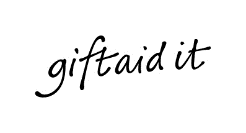 I want to Gift Aid this payment and any donations I make from the date of this declaration, until I notify you otherwise.  Gift Aid declarationBy selecting the above option, I declare that I am a UK tax payer and understand that if I pay less Income Tax and/or Capital Gains Tax than the amount of Gift Aid claimed on all my donations in that tax year, it is my responsibility to pay any difference.If your circumstances change, or you want to cancel your declaration, please contact CPRE Bedfordshire on 01234 880624 or email info@cprebeds.org.uk.Signature__________________________________________Date_____________________________________Name ___________________________________________________________________________________Address____________________________________________________________________________________Postcode__________________Tel:_________________________email_________________________________Please return this form to: CPRE Bedfordshire, 43 Bromham Road, Bedford, MK40 2AA.Please tick if you do not wish CPRE Bedfordshire to contact you again CPRE Bedfordshire holds and manages your details in accordance with the Data Protection Act 2018. We do not share, sell or swap your information with other organisations for their own marketing purposes. 